Name:								Block:		Date:	Why Mexico Banned Immigration from the US | History Channel 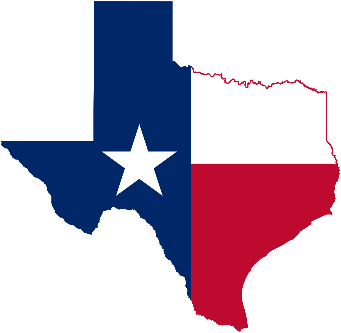 https://www.youtube.com/watch?v=AAZNROTU9HcDirections: While watching the video clip, focus on the writing prompt below. Question - Explain at least two (2) ways that slavery impacted the history of Texas: ________________________________________________________________________________________________________________________________________________________________________________________________________________________________________________________________________________________________________________________________________________________________________________________________________________________________________________________________________________________________________________________________________________________________________________________________________________________________________________________________________________________________________________________________________________________________________________________________________________________________________________________________________________________________________________________Name:								Block:		Date:	Why Mexico Banned Immigration from the US | History Channel https://www.youtube.com/watch?v=AAZNROTU9HcDirections: While watching the video clip, focus on the writing prompt below. Question - Explain at least two (2) ways that slavery impacted the history of Texas: ________________________________________________________________________________________________________________________________________________________________________________________________________________________________________________________________________________________________________________________________________________________________________________________________________________________________________________________________________________________________________________________________________________________________________________________________________________________________________________________________________________________________________________________________________________________________________________________________________________________________________________________________________________________________________________________